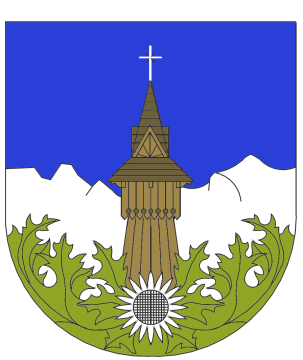 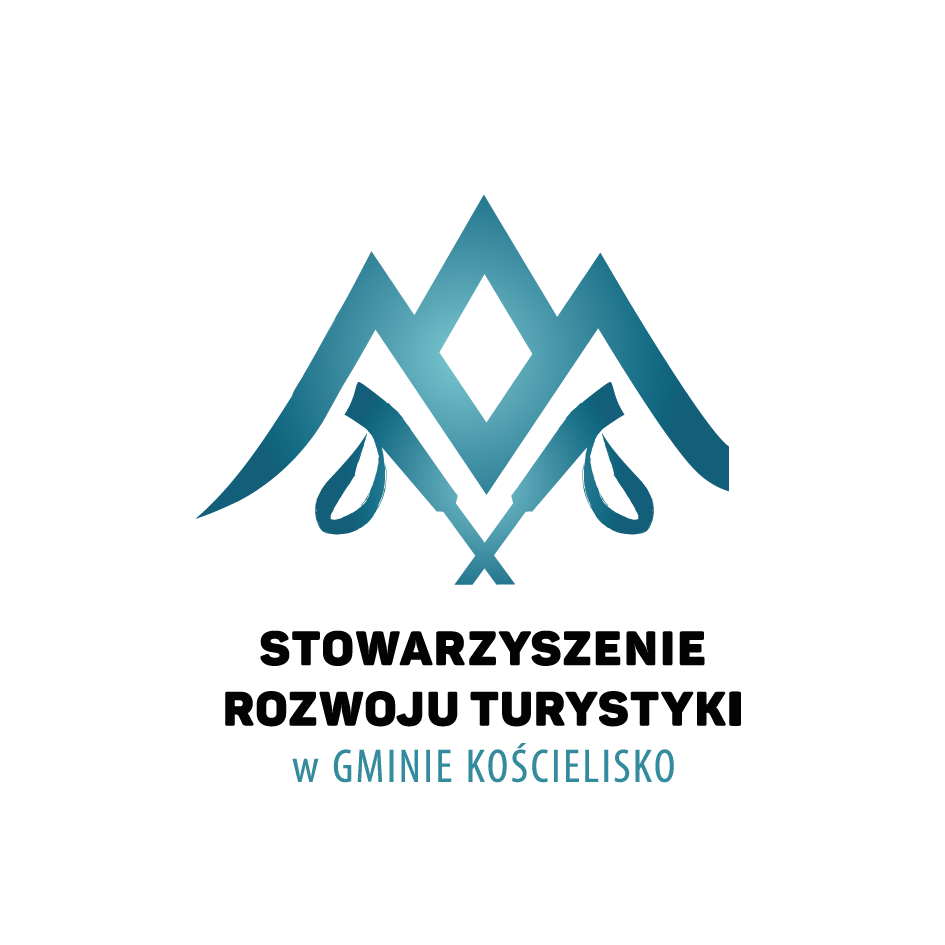 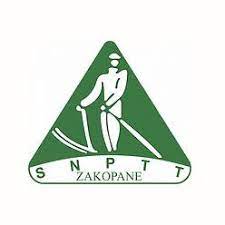 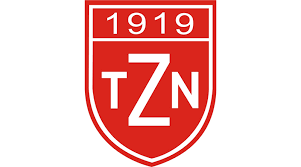 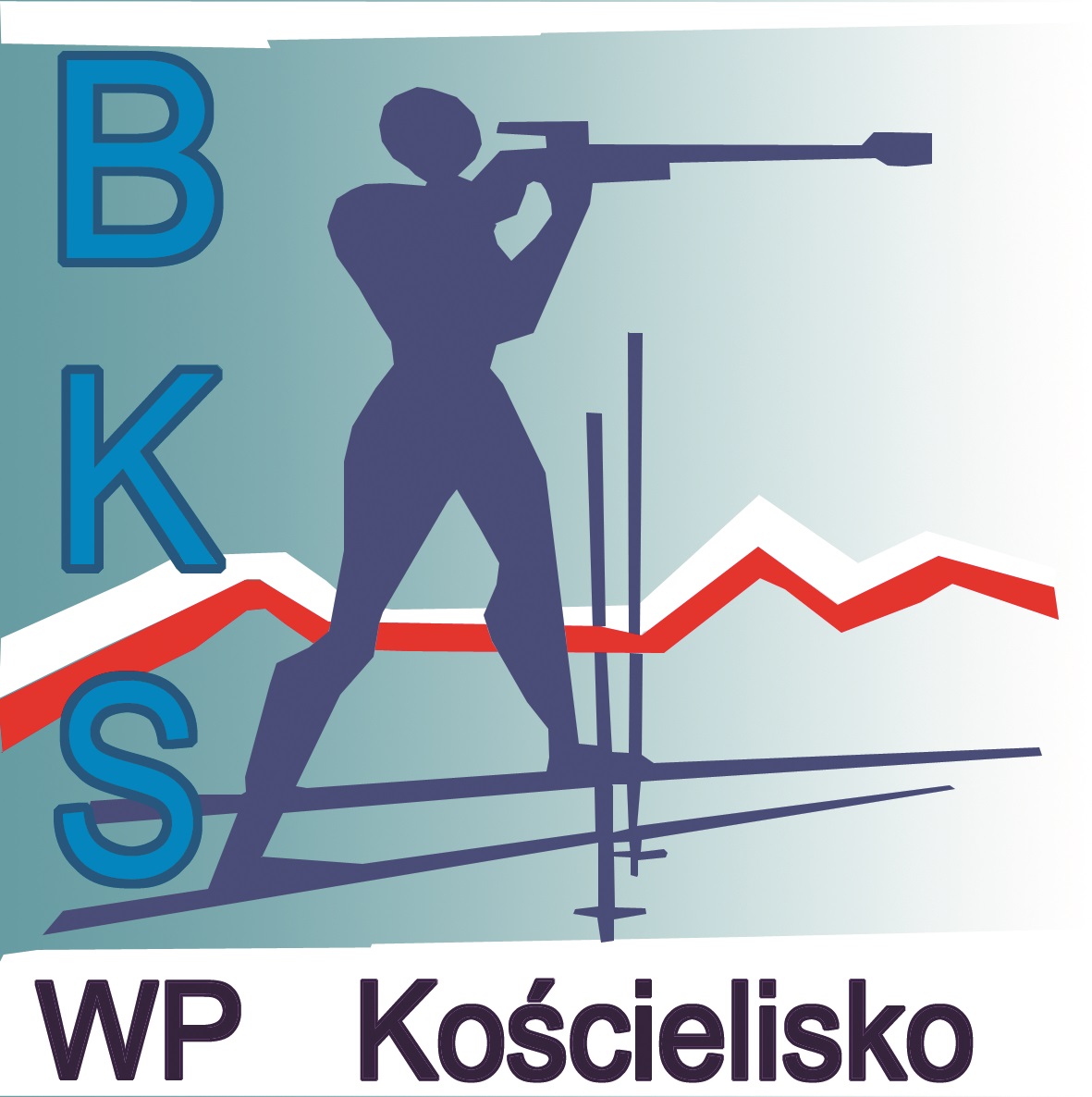 REGULAMINX Puchar Kościeliska Edycja memoriałowa poświęcona Józefowi Rysuli17 grudnia 2023Impreza dofinansowana ze środków Urzędu Gminy KościeliskoORGANIZATOR:  Stowarzyszenie Rozwoju Turystyki w Gminie Kościelisko          Partnerzy:  Gmina Kościelisko, Tatrzański Związek Narciarski, SN PTT Zakopane, BKS Wojsko Polskie Kościelisko         Patronat:  Wójt Gminy KościeliskoCELE ZAWODÓWwspomnienie Józefa Rysuliupowszechnianie  aktywnego wypoczynku w pięknie położonej gminie Kościelisko,krzewienie masowego uprawiania biegów narciarskich i turystyki narciarskiej,promocja  gminy Kościelisko,integracja miłośników sportu, rekreacji  i  aktywności  ruchowej.TERMIN I MIEJSCE ZAWODÓW16.12.2023 (sobota)  Biuro zawodów przy stadionie biathlonowym w Kościelisku – Kirach                       ( Groń 11)godz. 17.00 – 19.00 Przyjmowanie zgłoszeń i  wydawanie numerów17. 12.2023 (niedziela) Trasy biegowe wokół stadionu biathlonowego godz. 9.00-11.10 Przyjmowanie zgłoszeń i wydawanie numerów  w biurze zawodów                               (budynek przy stadionie biathlonowym)godz. 11.20  Otwarcie zawodów godz. 11.30  Bieg główny – 5km Kobiety , 10km mężczyźni
Bieg zostanie przeprowadzony stylem klasycznym, ze startu wspólnego.godz. 13.30  Wspomnienie Józefa Rysuli           (posiłek)godz. 14.00 Podanie oficjalnych wyników i dekoracja zawodników Uwaga  - W przypadku braku śniegu zawody zostaną przeniesione w  inne miejsce, ewentualnie na inny termin. Mogą też ulec przesunięciu miejsce pracy i godziny pracy biura oraz rozpoczęcia biegu. Informacja zostanie podana najpóźniej  dwa dni przed zawodami.ZASADY UCZESTNICTWAKażdy uczestnik ma obowiązek zapoznać się z Regulaminem imprezy i zobowiązany jest do jego przestrzegania.W zawodach „Puchar Kościeliska w Biegach Narciarskich” mogą brać udział  zarówno amatorzy jak i  zawodnicy z aktualną licencją PZN. Zawodnicy z aktualną licencją PZN będą klasyfikowani tylko w kategorii open- najszybszy zawodnik (kobieta, mężczyzna).Warunkiem udziału w imprezie jest przedstawienie aktualnego zaświadczenia lekarskiego o braku przeciwwskazań do udziału w wyścigu lub własnoręczne złożenie podpisu pod oświadczeniem o zdolności do udziału w imprezie na własną odpowiedzialność.Poprzez zgłoszenie się do zawodów uczestnik potwierdza i gwarantuje całkowicie, iż posiada     ubezpieczenie wypadkowe oraz z medycznego punktu widzenia jest zdolny do wzięcia udziału w zawodach.Wszyscy zawodnicy startujący muszą zostać zweryfikowani w Biurze Zawodów.Każdy uczestnik wyraża zgodę na filmowanie i fotografowanie go w celu promocji imprezy oraz upublicznienie jego wizerunku utrwalonego w trakcie trwania imprezy przez organizatorów oraz media.Uwaga! Opłata startowa wynosi 100 złZgłoszenia on-line  potrwają do 15 grudnia do godz. 00.Opłata startową należy uiścić  gotówką  w biurze zawodów, przy odbiorze numerów startowych.Link do zapisów online:  https://bgtimesport.pl/zawody/biegi/id/692Zawodnicy z licencją PZN obowiązani są zaznaczyć to w formularzu zgłoszeniowym.KATEGORIE WIEKOWE KOBIET I MĘŻCZYZN W SEZONIE 2023/2024UWAGA! O przynależności do danej kategorii wiekowej decyduje dokument tożsamości przedstawiony w biurze zawodów w chwili odbioru numeru startowego.PROSIMY NIE ZGŁASZAĆ DO ZAWODÓW NARCIARZY URODZONYCH POWYŻEJ 2005 r. Zawody zostaną przeprowadzone  zgodnie z Narciarskim Regulaminem Sportowym PZNNAGRODYTrzy pierwsze miejsca w poszczególnych kategoriach wiekowych otrzymują puchary. Dodatkowy puchar otrzyma najszybsza kobieta i mężczyzna –OPEN.Każdy z uczestników zawodów otrzyma  pakiet startowy, a w nim m.in. ciepły posiłek i medal pamiątkowy (max 150 zawodników).Organizator dopuszcza rejestrację zawodników  ponad 200 uczestników, ale bez gwarancji pełnego pakietu startowego i medalu pamiątkowego. Organizator zastrzega sobie prawo do ustalenia dodatkowych kryteriów nagradzania zawodników  trofeami oraz nagrodami rzeczowymi.Po dekoracji zostaną rozlosowane nagrody pomiędzy wszystkimi uczestnikami zawodów.PROTESTYProtesty należy składać, wraz z wszystkimi dowodami w formie pisemnej.
Do pisemnego protestu należy załączyć kaucję w wysokości 300 złotych. W przypadku uznania protestu kaucja zostaje zwrócona. W przypadku odrzucenia protestu kaucja przechodzi na rzecz Organizatora. Czas na złożenie protestu wynosi 15 minut od zamieszczenia nieoficjalnych wyników na tablicy ogłoszeń znajdującej się w okolicy mety.
Protesty należy składać w biurze zawodów.POSTANOWIENIA KOŃCOWEWiążąca i ostateczna interpretacja niniejszego regulaminu należy do organizatora.Organizator zastrzega sobie prawo zmian i interpretacji regulaminu zawodów. Wszelkie kwestie sporne związane z rywalizacją sportową rozstrzyga Jury Zawodów. Ze względu na lokalizację zawodów należy przestrzegać zasad bezpieczeństwa przeciwpożarowego oraz ochrony przyrody, jak również dbać o porządek w miejscu zawodów.W zależności od możliwości przygotowania tras, organizator może wydłużyć lub skrócić  dystanse.Organizator nie ponosi odpowiedzialności materialnej za rzeczy zaginione w trakcie trwania zawodów.Organizator nie ponosi odpowiedzialności za ewentualne kolizje i wypadki na trasie. Brak znajomości regulaminu nie będzie uznawana jako wytłumaczenie.Organizator zastrzega sobie prawo do odwołania imprezy w związku z wystąpieniem "siły wyższej".UWAGA!Administratorem danych osobowych jest Stowarzyszenie Rozwoju Turystyki w Gminie Kościelisko.W związku z wejściem z dniem 25 maja 2018 roku przepisów o ochronie danych osobowych (RODO) każdy zawodnik, zgłaszający się na zawody, wyraża  zgodę na przetwarzanie danych osobowych przez Stowarzyszenie w celu informacyjnych, promocyjnych imprezy. Oznacza to, że zawodnik ma prawo dostępu do swoich danych osobowych, ich sprostowania, a także usunięcia, ograniczenia przetwarzania oraz całkowity sprzeciw wobec ich przetwarzania.Nie ma jednak prawa do zatarcia swoich wyników sportowych w odbytej imprezie.Kontakt z organizatoremJolanta Glista 507545312           Stanisław Gąsienica 600403706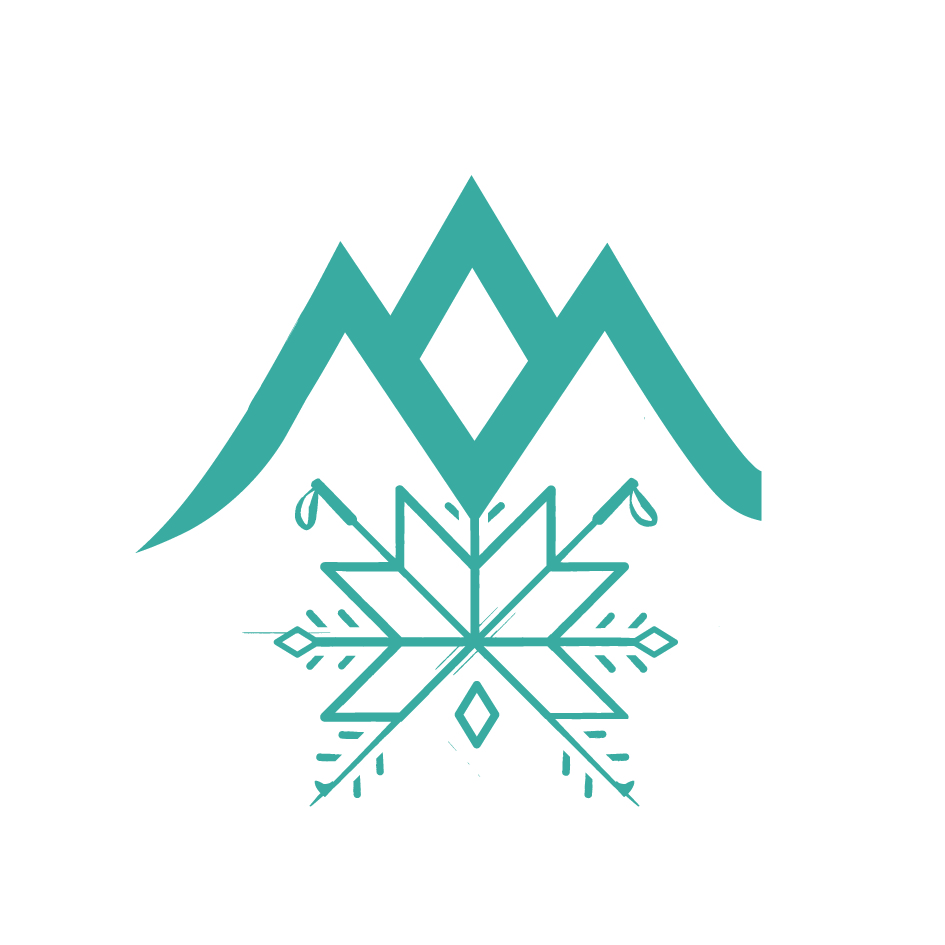 KategorieRocznikK I/MI 2005-1995K II/MII1994-1985K III/M III1984-1975K IV/MIV1974-1965 K V/MV1964-1955 K VI/M VI1954 ≤